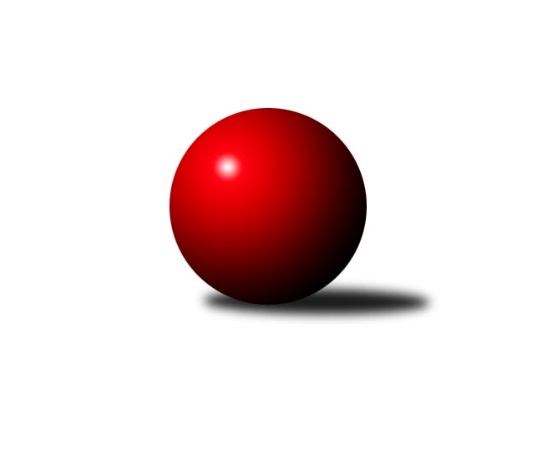 Č.17Ročník 2013/2014	8.2.2014Nejlepšího výkonu v tomto kole: 2623 dosáhlo družstvo: TJ Horní Benešov ˝B˝Severomoravská divize 2013/2014Výsledky 17. kolaSouhrnný přehled výsledků:TJ Sokol Sedlnice ˝A˝	- TJ Jiskra Rýmařov ˝A˝	14:2	2606:2468		8.2.KK Hranice ˝A˝	- TJ Sokol Chvalíkovice ˝A˝	13:3	2572:2561		8.2.TJ Opava ˝B˝	- TJ  Odry ˝A˝	6:10	2553:2581		8.2.SKK Jeseník ˝A˝	- KK Minerva Opava ˝A˝	10:6	2597:2567		8.2.TJ Opava ˝C˝	- KK Lipník nad Bečvou ˝A˝	8:8	2518:2525		8.2.Sokol Přemyslovice ˝B˝	- SKK Ostrava B	4:12	2502:2545		8.2.TJ Horní Benešov ˝B˝	- TJ Pozemstav Prostějov	10:6	2623:2601		8.2.Tabulka družstev:	1.	TJ Sokol Chvalíkovice ˝A˝	17	12	1	4	175 : 97 	 	 2584	25	2.	TJ  Odry ˝A˝	17	12	1	4	170 : 102 	 	 2554	25	3.	SKK Jeseník ˝A˝	17	11	1	5	161 : 111 	 	 2596	23	4.	TJ Jiskra Rýmařov ˝A˝	17	10	3	4	158 : 114 	 	 2527	23	5.	TJ Pozemstav Prostějov	17	9	0	8	139 : 133 	 	 2497	18	6.	TJ Horní Benešov ˝B˝	17	9	0	8	136 : 136 	 	 2568	18	7.	TJ Sokol Sedlnice ˝A˝	17	8	1	8	146 : 126 	 	 2549	17	8.	KK Hranice ˝A˝	17	8	1	8	136 : 136 	 	 2515	17	9.	KK Lipník nad Bečvou ˝A˝	17	7	1	9	126 : 146 	 	 2457	15	10.	KK Minerva Opava ˝A˝	17	7	0	10	126 : 146 	 	 2552	14	11.	Sokol Přemyslovice ˝B˝	17	6	1	10	122 : 150 	 	 2509	13	12.	TJ Opava ˝B˝	17	6	1	10	119 : 153 	 	 2545	13	13.	SKK Ostrava B	17	4	1	12	96 : 176 	 	 2447	9	14.	TJ Opava ˝C˝	17	3	2	12	94 : 178 	 	 2455	8Podrobné výsledky kola:	 TJ Sokol Sedlnice ˝A˝	2606	14:2	2468	TJ Jiskra Rýmařov ˝A˝	Jan Stuchlík	 	 223 	 223 		446 	 2:0 	 425 	 	227 	 198		Milan Dědáček	Adam Chvostek	 	 193 	 208 		401 	 0:2 	 421 	 	206 	 215		Josef Matušek	Jaroslav Chvostek	 	 226 	 179 		405 	 2:0 	 401 	 	182 	 219		Jaroslav Heblák	Jaroslav Tobola	 	 215 	 230 		445 	 2:0 	 435 	 	219 	 216		Věra Tomanová	Zdeněk Skala	 	 212 	 214 		426 	 2:0 	 373 	 	207 	 166		Romana Valová	Milan Janyška	 	 241 	 242 		483 	 2:0 	 413 	 	209 	 204		Jaroslav Tezzelerozhodčí: Nejlepší výkon utkání: 483 - Milan Janyška	 KK Hranice ˝A˝	2572	13:3	2561	TJ Sokol Chvalíkovice ˝A˝	Dalibor Vinklar	 	 210 	 231 		441 	 2:0 	 419 	 	193 	 226		Vladimír Valenta	Dominika Vinklarová	 	 191 	 212 		403 	 0:2 	 434 	 	210 	 224		Jakub Hendrych	Vladimír Hudec	 	 209 	 198 		407 	 2:0 	 405 	 	221 	 184		Radek Hendrych	Petr Pavelka	 	 213 	 223 		436 	 1:1 	 436 	 	223 	 213		David Hendrych	Jiří Terrich	 	 190 	 219 		409 	 2:0 	 400 	 	203 	 197		Vladimír Kostka	Anna Ledvinová	 	 236 	 240 		476 	 2:0 	 467 	 	227 	 240		Aleš Staněkrozhodčí: Nejlepší výkon utkání: 476 - Anna Ledvinová	 TJ Opava ˝B˝	2553	6:10	2581	TJ  Odry ˝A˝	Milan Jahn	 	 212 	 221 		433 	 2:0 	 409 	 	192 	 217		Iveta Babincová	Vladimír Peter	 	 227 	 219 		446 	 2:0 	 426 	 	226 	 200		Petr Dvorský	Pavel Kovalčík	 	 215 	 203 		418 	 2:0 	 409 	 	189 	 220		Miroslav Dimidenko	Maciej Basista	 	 195 	 226 		421 	 0:2 	 444 	 	234 	 210		Marek Frydrych	Josef Němec	 	 220 	 219 		439 	 0:2 	 441 	 	226 	 215		Stanislava Ovšáková	Rudolf Haim	 	 193 	 203 		396 	 0:2 	 452 	 	240 	 212		Karel Chlevišťanrozhodčí: Nejlepší výkon utkání: 452 - Karel Chlevišťan	 SKK Jeseník ˝A˝	2597	10:6	2567	KK Minerva Opava ˝A˝	Jiří Vrba	 	 203 	 220 		423 	 2:0 	 382 	 	183 	 199		Zdeněk Chlopčík	Jiří Fárek	 	 196 	 200 		396 	 0:2 	 423 	 	202 	 221		Pavel Martinec	Václav Smejkal	 	 233 	 229 		462 	 2:0 	 417 	 	210 	 207		Josef Plšek	Petr Šulák	 	 217 	 217 		434 	 0:2 	 478 	 	232 	 246		Aleš Fischer	Zdeněk Janoud	 	 201 	 214 		415 	 0:2 	 417 	 	209 	 208		Tomáš Slavík	Josef Touš	 	 233 	 234 		467 	 2:0 	 450 	 	209 	 241		Luděk Slaninarozhodčí: Nejlepší výkon utkání: 478 - Aleš Fischer	 TJ Opava ˝C˝	2518	8:8	2525	KK Lipník nad Bečvou ˝A˝	Tomáš Valíček	 	 239 	 218 		457 	 2:0 	 449 	 	244 	 205		Richard Štětka	Petr Schwalbe	 	 180 	 182 		362 	 0:2 	 441 	 	234 	 207		Jiří Kolář	Michal Blažek	 	 198 	 216 		414 	 0:2 	 434 	 	223 	 211		Vlastimila Kolářová	Rudolf Tvrdoň	 	 200 	 219 		419 	 2:0 	 380 	 	182 	 198		Vilém Zeiner	Dana Lamichová	 	 221 	 215 		436 	 2:0 	 420 	 	206 	 214		Petr Hendrych	Karel Škrobánek	 	 220 	 210 		430 	 2:0 	 401 	 	212 	 189		Zdeněk Macháčekrozhodčí: Nejlepší výkon utkání: 457 - Tomáš Valíček	 Sokol Přemyslovice ˝B˝	2502	4:12	2545	SKK Ostrava B	Pavel Močár	 	 201 	 211 		412 	 0:2 	 433 	 	214 	 219		Jan Polášek	Miroslav Ondrouch	 	 205 	 213 		418 	 0:2 	 427 	 	213 	 214		Tomáš Polášek	Jiří Kankovský	 	 215 	 223 		438 	 2:0 	 403 	 	176 	 227		Zdeněk Kuna	Jan Sedláček	 	 220 	 192 		412 	 0:2 	 454 	 	231 	 223		Lenka Pouchlá	Milan Dvorský	 	 202 	 202 		404 	 0:2 	 440 	 	235 	 205		Daneš Šodek	Zdeněk Grulich	 	 210 	 208 		418 	 2:0 	 388 	 	179 	 209		Miroslav Složilrozhodčí: Nejlepší výkon utkání: 454 - Lenka Pouchlá	 TJ Horní Benešov ˝B˝	2623	10:6	2601	TJ Pozemstav Prostějov	Vlastimil Skopalík	 	 226 	 222 		448 	 0:2 	 469 	 	235 	 234		Martin Zaoral	Martin Bilíček	 	 214 	 236 		450 	 2:0 	 438 	 	208 	 230		Miroslav Plachý	Michal Blažek *1	 	 194 	 217 		411 	 2:0 	 387 	 	151 	 236		Stanislav Feike *2	Petr Rak	 	 223 	 199 		422 	 0:2 	 435 	 	221 	 214		Eva Růžičková	Petr Dankovič	 	 229 	 224 		453 	 2:0 	 430 	 	212 	 218		Josef Čapka	Michal Klich	 	 225 	 214 		439 	 0:2 	 442 	 	210 	 232		František Tokošrozhodčí: střídání: *1 od 51. hodu Vladislav Pečinka, *2 od 23. hodu Tomáš FrausNejlepší výkon utkání: 469 - Martin ZaoralPořadí jednotlivců:	jméno hráče	družstvo	celkem	plné	dorážka	chyby	poměr kuž.	Maximum	1.	Josef Touš 	SKK Jeseník ˝A˝	450.32	300.0	150.3	1.5	9/9	(511)	2.	Michal Klich 	TJ Horní Benešov ˝B˝	447.61	301.8	145.8	2.7	7/9	(485)	3.	Aleš Staněk 	TJ Sokol Chvalíkovice ˝A˝	446.98	297.5	149.5	4.2	8/9	(476)	4.	Karel Chlevišťan 	TJ  Odry ˝A˝	445.72	300.2	145.5	1.8	8/9	(493)	5.	Stanislava Ovšáková 	TJ  Odry ˝A˝	443.24	296.8	146.5	3.8	9/9	(483)	6.	Milan Janyška 	TJ Sokol Sedlnice ˝A˝	442.67	295.3	147.4	2.4	9/9	(486)	7.	Tomáš Slavík 	KK Minerva Opava ˝A˝	441.23	298.5	142.7	2.9	10/10	(471)	8.	Anna Ledvinová 	KK Hranice ˝A˝	440.14	294.5	145.6	2.7	9/9	(476)	9.	Zdeněk Grulich 	Sokol Přemyslovice ˝B˝	437.79	295.5	142.3	4.0	8/9	(470)	10.	Milan Dědáček 	TJ Jiskra Rýmařov ˝A˝	436.96	289.6	147.4	1.9	9/10	(472)	11.	David Hendrych 	TJ Sokol Chvalíkovice ˝A˝	436.68	295.3	141.4	2.6	9/9	(461)	12.	Jan Stuchlík 	TJ Sokol Sedlnice ˝A˝	435.42	294.3	141.2	5.9	6/9	(457)	13.	Vladimír Peter 	TJ Opava ˝B˝	435.20	291.7	143.5	3.7	8/8	(494)	14.	Dalibor Vinklar 	KK Hranice ˝A˝	434.92	292.0	142.9	5.3	8/9	(478)	15.	Zdeněk Janoud 	SKK Jeseník ˝A˝	433.42	301.6	131.8	5.2	9/9	(470)	16.	Vlastimil Skopalík 	TJ Horní Benešov ˝B˝	433.38	290.8	142.6	5.3	8/9	(465)	17.	Vladislav Pečinka 	TJ Horní Benešov ˝B˝	432.31	292.3	140.0	4.7	9/9	(480)	18.	Václav Smejkal 	SKK Jeseník ˝A˝	431.48	291.5	140.0	3.5	9/9	(471)	19.	Martin Zaoral 	TJ Pozemstav Prostějov	431.40	289.7	141.7	5.5	7/9	(469)	20.	Pavel Kovalčík 	TJ Opava ˝B˝	430.88	290.1	140.8	4.9	6/8	(474)	21.	Petr Dvorský 	TJ  Odry ˝A˝	430.85	286.5	144.4	2.5	8/9	(482)	22.	Jaroslav Tezzele 	TJ Jiskra Rýmařov ˝A˝	430.69	296.2	134.5	4.1	10/10	(466)	23.	Adam Chvostek 	TJ Sokol Sedlnice ˝A˝	430.61	292.8	137.8	5.2	9/9	(464)	24.	Zdeněk Macháček 	KK Lipník nad Bečvou ˝A˝	430.60	290.1	140.5	3.7	9/9	(478)	25.	Petr Dankovič 	TJ Horní Benešov ˝B˝	429.11	290.3	138.8	5.1	9/9	(473)	26.	Vladimír Valenta 	TJ Sokol Chvalíkovice ˝A˝	428.71	293.7	135.0	5.6	9/9	(464)	27.	Luděk Slanina 	KK Minerva Opava ˝A˝	428.68	291.2	137.4	4.2	10/10	(468)	28.	Marek Frydrych 	TJ  Odry ˝A˝	428.48	295.6	132.9	3.9	8/9	(513)	29.	Eva Růžičková 	TJ Pozemstav Prostějov	426.89	290.1	136.8	5.5	9/9	(468)	30.	Aleš Fischer 	KK Minerva Opava ˝A˝	426.72	293.6	133.2	5.0	9/10	(478)	31.	Martin Bilíček 	TJ Horní Benešov ˝B˝	426.31	293.1	133.2	5.3	6/9	(477)	32.	Pavel Martinec 	KK Minerva Opava ˝A˝	425.41	289.4	136.0	3.6	10/10	(475)	33.	Rudolf Haim 	TJ Opava ˝B˝	425.37	287.0	138.4	5.1	7/8	(471)	34.	Radek Hendrych 	TJ Sokol Chvalíkovice ˝A˝	425.29	293.5	131.8	5.1	9/9	(452)	35.	Milan Jahn 	TJ Opava ˝B˝	425.21	283.9	141.3	3.8	7/8	(492)	36.	Karel Škrobánek 	TJ Opava ˝C˝	425.11	294.4	130.7	5.7	9/9	(461)	37.	Richard Štětka 	KK Lipník nad Bečvou ˝A˝	424.64	292.1	132.5	4.2	7/9	(455)	38.	Petr Pavelka 	KK Hranice ˝A˝	424.38	295.9	128.5	6.0	9/9	(461)	39.	Petr Šulák 	SKK Jeseník ˝A˝	423.94	290.8	133.1	4.8	8/9	(460)	40.	Maciej Basista 	TJ Opava ˝B˝	423.22	287.8	135.5	5.2	8/8	(472)	41.	Petr Hendrych 	TJ Opava ˝B˝	423.03	286.6	136.5	4.6	6/8	(449)	42.	Lenka Pouchlá 	SKK Ostrava B	422.63	291.9	130.8	4.1	9/9	(458)	43.	Jan Sedláček 	Sokol Přemyslovice ˝B˝	422.11	288.8	133.3	5.0	8/9	(488)	44.	Jiří Vrba 	SKK Jeseník ˝A˝	421.89	289.9	132.0	5.4	8/9	(439)	45.	Jakub Hendrych 	TJ Sokol Chvalíkovice ˝A˝	421.70	294.7	127.0	4.9	8/9	(449)	46.	Jaroslav Chvostek 	TJ Sokol Sedlnice ˝A˝	421.41	287.7	133.7	4.9	8/9	(445)	47.	Věra Tomanová 	TJ Jiskra Rýmařov ˝A˝	421.39	287.4	133.9	3.5	9/10	(464)	48.	Jiří Fárek 	SKK Jeseník ˝A˝	421.38	292.8	128.6	4.8	6/9	(475)	49.	Josef Jurda 	TJ Pozemstav Prostějov	421.13	287.4	133.7	3.7	6/9	(458)	50.	Vladimír Kostka 	TJ Sokol Chvalíkovice ˝A˝	420.91	287.0	133.9	6.6	7/9	(464)	51.	Josef Čapka 	TJ Pozemstav Prostějov	420.45	300.2	120.2	8.0	8/9	(481)	52.	Petr Rak 	TJ Horní Benešov ˝B˝	419.89	287.8	132.1	4.6	8/9	(469)	53.	Roman Rolenc 	TJ Pozemstav Prostějov	419.10	288.6	130.5	5.2	6/9	(469)	54.	František Opravil 	KK Hranice ˝A˝	418.83	292.3	126.5	5.3	8/9	(446)	55.	Zdeněk Chlopčík 	KK Minerva Opava ˝A˝	417.87	289.9	128.0	4.4	9/10	(459)	56.	Tomáš Valíček 	TJ Opava ˝C˝	417.81	287.3	130.5	7.0	9/9	(457)	57.	Dana Lamichová 	TJ Opava ˝C˝	417.51	289.5	128.0	6.3	9/9	(465)	58.	Miroslav Plachý 	TJ Pozemstav Prostějov	417.28	287.4	129.8	6.9	8/9	(474)	59.	Josef Matušek 	TJ Jiskra Rýmařov ˝A˝	417.09	286.9	130.2	5.7	10/10	(448)	60.	Zdeněk Skala 	TJ Sokol Sedlnice ˝A˝	416.82	286.3	130.5	4.0	7/9	(439)	61.	Martin Juřica 	TJ Sokol Sedlnice ˝A˝	416.31	294.6	121.7	7.8	7/9	(439)	62.	Miroslav Ondrouch 	Sokol Přemyslovice ˝B˝	416.18	288.1	128.1	6.1	8/9	(465)	63.	František Tokoš 	TJ Pozemstav Prostějov	416.13	287.0	129.1	8.0	6/9	(462)	64.	Milan Dvorský 	Sokol Přemyslovice ˝B˝	415.98	287.7	128.3	6.5	9/9	(463)	65.	Miroslav Dimidenko 	TJ  Odry ˝A˝	415.48	283.9	131.6	4.0	8/9	(460)	66.	Jiří Šoupal 	Sokol Přemyslovice ˝B˝	415.36	290.7	124.6	6.6	7/9	(443)	67.	Dominik Böhm 	SKK Ostrava B	414.95	293.2	121.7	7.1	7/9	(465)	68.	Josef Pilatík 	TJ Jiskra Rýmařov ˝A˝	414.80	280.5	134.3	5.8	9/10	(467)	69.	Pavel Močár 	Sokol Přemyslovice ˝B˝	413.62	284.4	129.2	7.7	7/9	(473)	70.	Zdeněk Macháček 	KK Lipník nad Bečvou ˝A˝	413.49	287.3	126.1	5.6	7/9	(458)	71.	Petr Hendrych 	KK Lipník nad Bečvou ˝A˝	411.28	284.4	126.9	6.0	9/9	(459)	72.	Tomáš Polášek 	SKK Ostrava B	409.94	278.7	131.3	6.1	9/9	(447)	73.	Stanislav Ovšák 	TJ  Odry ˝A˝	407.57	288.1	119.4	7.4	8/9	(475)	74.	Rudolf Tvrdoň 	TJ Opava ˝C˝	406.49	282.6	123.9	8.1	9/9	(450)	75.	Josef Němec 	TJ Opava ˝B˝	405.77	277.4	128.3	5.6	7/8	(456)	76.	Jan Pavlosek 	SKK Ostrava B	404.53	286.3	118.3	7.2	6/9	(429)	77.	Jaroslav Heblák 	TJ Jiskra Rýmařov ˝A˝	402.97	285.8	117.2	10.8	8/10	(446)	78.	Miroslav Složil 	SKK Ostrava B	401.00	280.5	120.5	7.3	7/9	(438)	79.	Zdeněk Kuna 	SKK Ostrava B	396.71	280.5	116.2	6.9	8/9	(428)	80.	Jana Tvrdoňová 	TJ Opava ˝C˝	396.14	280.5	115.6	7.9	7/9	(438)	81.	Vilém Zeiner 	KK Lipník nad Bečvou ˝A˝	395.34	282.9	112.5	10.4	7/9	(423)	82.	Josef Plšek 	KK Minerva Opava ˝A˝	392.77	278.6	114.2	7.9	7/10	(441)	83.	Jaroslav Ledvina 	KK Hranice ˝A˝	391.25	280.1	111.1	9.1	7/9	(434)	84.	Petr Schwalbe 	TJ Opava ˝C˝	378.47	272.8	105.7	11.7	6/9	(413)		Rostislav Cundrla 	SKK Jeseník ˝A˝	460.00	312.5	147.5	2.0	2/9	(481)		Vojtěch Rozkopal 	TJ  Odry ˝A˝	457.00	297.0	160.0	0.0	1/9	(457)		Veronika Poláčková 	TJ Sokol Sedlnice ˝A˝	456.00	289.0	167.0	5.0	1/9	(456)		Jaromír Hendrych ml. 	TJ Horní Benešov ˝B˝	450.00	297.0	153.0	3.0	1/9	(450)		Jiří Vrba 	SKK Jeseník ˝A˝	446.67	306.3	140.3	3.3	3/9	(459)		Vladimír Heiser 	KK Minerva Opava ˝A˝	446.24	298.7	147.5	1.8	5/10	(468)		Michal Vavrák 	TJ Horní Benešov ˝B˝	443.00	292.0	151.0	8.0	1/9	(443)		Luděk Zeman 	TJ Horní Benešov ˝B˝	439.50	311.5	128.0	8.5	1/9	(447)		Ladislav Janáč 	TJ Jiskra Rýmařov ˝A˝	438.71	296.5	142.2	3.6	5/10	(461)		Jaroslav Tobola 	TJ Sokol Sedlnice ˝A˝	436.00	296.9	139.1	4.9	4/9	(476)		Rostislav Kletenský 	TJ Sokol Sedlnice ˝A˝	435.00	298.5	136.5	4.0	2/9	(449)		Roman Beinhauer 	TJ Sokol Chvalíkovice ˝A˝	434.20	295.5	138.7	3.5	5/9	(451)		Jiří Koloděj 	SKK Ostrava B	429.50	285.0	144.5	3.5	2/9	(441)		Michal Blažek 	TJ Opava ˝C˝	424.77	301.1	123.7	7.6	5/9	(459)		Barbora Janyšková 	TJ Sokol Sedlnice ˝A˝	424.00	311.0	113.0	5.0	1/9	(424)		Oldřich Pajchl 	Sokol Přemyslovice ˝B˝	423.00	300.0	123.0	8.0	1/9	(423)		Dominika Vinklarová 	KK Hranice ˝A˝	421.25	286.8	134.5	4.0	2/9	(432)		Dominik Chovanec 	KK Minerva Opava ˝A˝	420.00	293.0	127.0	4.5	2/10	(429)		Tomáš Fraus 	TJ Pozemstav Prostějov	417.60	296.2	121.4	7.0	3/9	(473)		David Mrkvica 	TJ Sokol Sedlnice ˝A˝	417.00	270.0	147.0	11.0	1/9	(417)		Jitka Szczyrbová 	KK Lipník nad Bečvou ˝A˝	416.75	287.3	129.5	5.4	4/9	(469)		Jiří Kankovský 	Sokol Přemyslovice ˝B˝	416.31	291.5	124.8	5.9	4/9	(442)		Pavel Černohous 	TJ Pozemstav Prostějov	416.00	300.0	116.0	7.0	1/9	(416)		Michal Blažek 	TJ Horní Benešov ˝B˝	415.87	283.7	132.2	4.9	5/9	(444)		Petr Kozák 	TJ Horní Benešov ˝B˝	415.00	291.0	124.0	4.0	1/9	(415)		Jan Polášek 	SKK Ostrava B	413.50	283.0	130.5	5.5	2/9	(433)		Josef Schwarz 	KK Hranice ˝A˝	411.50	289.0	122.5	10.0	2/9	(421)		Iveta Babincová 	TJ  Odry ˝A˝	410.50	289.5	121.0	10.5	1/9	(412)		Lukáš Sedláček 	Sokol Přemyslovice ˝B˝	410.33	290.0	120.3	7.7	3/9	(432)		Vladimír Hudec 	KK Hranice ˝A˝	410.25	290.3	120.0	8.3	5/9	(445)		Jana Frydrychová 	TJ  Odry ˝A˝	409.70	296.1	113.6	9.1	4/9	(481)		Daneš Šodek 	SKK Ostrava B	406.40	274.8	131.7	5.8	5/9	(440)		Jiří Terrich 	KK Hranice ˝A˝	406.40	286.1	120.3	6.2	5/9	(439)		Štěpán Charník 	TJ Jiskra Rýmařov ˝A˝	404.00	287.0	117.0	7.0	1/10	(404)		Ladislav Mandák 	KK Lipník nad Bečvou ˝A˝	402.50	278.0	124.5	8.0	2/9	(407)		Vlastimila Kolářová 	KK Lipník nad Bečvou ˝A˝	402.20	283.2	119.0	7.4	5/9	(435)		Marcela Jurníčková 	Sokol Přemyslovice ˝B˝	399.00	267.0	132.0	9.0	2/9	(412)		Josef Grulich 	Sokol Přemyslovice ˝B˝	397.00	283.0	114.0	5.0	1/9	(397)		Jan Stískal 	TJ Pozemstav Prostějov	395.50	287.0	108.5	10.3	2/9	(427)		Martin Zavacký 	SKK Jeseník ˝A˝	394.50	273.0	121.5	9.5	1/9	(405)		Jiří Kolář 	KK Lipník nad Bečvou ˝A˝	394.25	278.8	115.5	10.3	4/9	(441)		Lubomír Škrobánek 	TJ Opava ˝C˝	394.00	289.0	105.0	8.0	1/9	(394)		Antonín Hendrych 	TJ Sokol Chvalíkovice ˝A˝	393.00	277.0	116.0	6.0	1/9	(393)		Stanislav Brejcha 	TJ Sokol Sedlnice ˝A˝	391.50	274.5	117.0	4.5	1/9	(405)		Miroslav Setinský 	SKK Jeseník ˝A˝	391.00	275.0	116.0	10.0	1/9	(391)		Milan Franer 	TJ Opava ˝C˝	388.00	275.0	113.0	6.0	1/9	(388)		Jan Špalek 	KK Lipník nad Bečvou ˝A˝	386.75	273.5	113.3	9.3	4/9	(395)		Miroslav Futerko 	SKK Ostrava B	386.00	266.0	120.0	5.0	1/9	(386)		Stanislav Feike 	TJ Pozemstav Prostějov	384.25	282.8	101.5	11.0	2/9	(411)		Milan Smékal 	Sokol Přemyslovice ˝B˝	383.00	259.0	124.0	11.0	1/9	(383)		Libor Tkáč 	SKK Ostrava B	382.50	274.0	108.5	7.0	1/9	(383)		Jan Šebek 	TJ  Odry ˝A˝	380.50	263.0	117.5	8.0	2/9	(419)		David Juřica 	TJ Sokol Sedlnice ˝A˝	380.00	276.0	104.0	12.0	1/9	(380)		Jaroslav Koppa 	KK Lipník nad Bečvou ˝A˝	379.75	271.5	108.3	12.5	2/9	(382)		Jana Kulhánková 	KK Lipník nad Bečvou ˝A˝	373.00	269.0	104.0	11.0	1/9	(373)		Romana Valová 	TJ Jiskra Rýmařov ˝A˝	373.00	284.0	89.0	8.0	1/10	(373)		Martin Sekanina 	KK Lipník nad Bečvou ˝A˝	358.00	264.0	94.0	12.0	1/9	(358)		Jakub Telařík 	TJ Sokol Sedlnice ˝A˝	348.00	268.5	79.5	17.5	2/9	(363)		Petr Šebestík 	SKK Ostrava B	347.00	246.0	101.0	16.0	1/9	(347)		Karel Michalka 	TJ Opava ˝C˝	346.00	232.0	114.0	9.0	1/9	(346)Sportovně technické informace:Starty náhradníků:registrační číslo	jméno a příjmení 	datum startu 	družstvo	číslo startu
Hráči dopsaní na soupisku:registrační číslo	jméno a příjmení 	datum startu 	družstvo	Program dalšího kola:18. kolo15.2.2014	so	9:00	SKK Ostrava B - TJ Opava ˝C˝	15.2.2014	so	9:00	KK Lipník nad Bečvou ˝A˝ - TJ Opava ˝B˝	15.2.2014	so	9:00	TJ  Odry ˝A˝ - TJ Horní Benešov ˝B˝	15.2.2014	so	9:00	TJ Pozemstav Prostějov - KK Hranice ˝A˝	15.2.2014	so	9:00	TJ Sokol Chvalíkovice ˝A˝ - SKK Jeseník ˝A˝	15.2.2014	so	9:00	KK Minerva Opava ˝A˝ - TJ Sokol Sedlnice ˝A˝	15.2.2014	so	10:00	TJ Jiskra Rýmařov ˝A˝ - Sokol Přemyslovice ˝B˝	Nejlepší šestka kola - absolutněNejlepší šestka kola - absolutněNejlepší šestka kola - absolutněNejlepší šestka kola - absolutněNejlepší šestka kola - dle průměru kuželenNejlepší šestka kola - dle průměru kuželenNejlepší šestka kola - dle průměru kuželenNejlepší šestka kola - dle průměru kuželenNejlepší šestka kola - dle průměru kuželenPočetJménoNázev týmuVýkonPočetJménoNázev týmuPrůměr (%)Výkon6xMilan JanyškaSedlnice A4835xMilan JanyškaSedlnice A114.744831xAleš FischerMinerva A4786xAnna LedvinováHranice A113.864763xAnna LedvinováHranice A4761xAleš FischerMinerva A111.784781xMartin ZaoralProstějov4692xAleš StaněkChvalíkov. A111.714673xAleš StaněkChvalíkov. A4678xJosef ToušJeseník A109.214677xJosef ToušJeseník A4672xVáclav SmejkalJeseník A108.04462